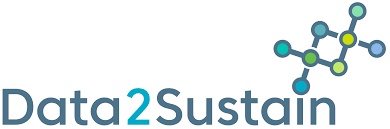 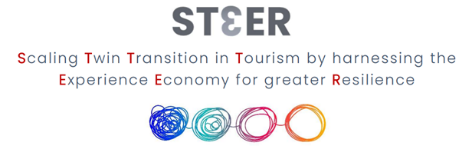 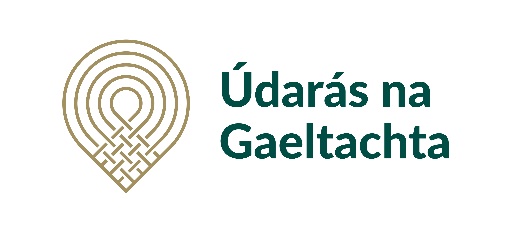 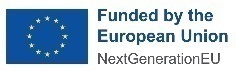 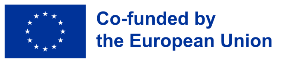 Réamh - thacaíocht chun iarratais ar chúnamh ó Data2Sustain / ST3ER a ullmhúPre-application support to develop proposals under Data2Sustain / ST3ERTá Údarás na Gaeltachta ag tairiscint tacaíochtaí do gnólachtaí Gaeltachta go bhfuil spéis acu forbairtí nuálaíoch sa réimse digiteach agus / nó glas a chur i bhfeidhm, agus é ar intinn acu iarratais ar chúnamh dá réir a lorg ó Data2Sustain (oscailte do gach earnáil) nó / agus ST3ER (oscailte do gnólachtaí turasóireachta amháin) go luath.  Beidh an cúnamh seo á chur ar fáil i slite éagsúla, go príomha seisiúin eolais / ceardlanna ar-líne, clinicí, seisiúin meantóireachta 1:1 le saineolaithe sna réimsí cuí, a chabhróidh leat do smaoineamh a fhorbairt chun iarratas láidir a ullmhú. (Sa chás go mbeidh éileamh mhór ar na tacaíochtaí seo, beidh gearr liostáil á dhéanamh).In the coming weeks, Údarás na Gaeltachta is making pre-application supports available to Gaeltacht businesses who are interested in undertaking innovative digital and / or green interventions within their business and who intend to seek support from Data2Sustain (open to all sectors) and / or ST3ER (open to tourism businesses only) in this regard.  These supports will take a number of different formats, primarily on-line workshops, clinics and 1:1 mentoring sessions with relevant experts, to help you to shape and develop your innovative idea and make a strong application for support. (Shortlisting for this pre-application support may be undertaken in light of demand).Tuilleadh eolas / further information  at: 	www.st3er.eu		https://data2sustain.ie/ Léiriú Spéise sna réamh-thacaíochtaí / Expression of Interest in pre-application support
Dearbhím go bhfuil spéis ag an gnó thuasluaite leas a bhaint as na réamh-thacaíochtaí seo 
I confirm that the business named above is interested in availing of these pre-application supports Ceardlanna ar-líne / online workshops, webinars   clinicí / clinics /1:1 meantóireacht / mentoring 

Sínithe / Signed:	___________________________________________Ainm an GhnóName of businessUimhir CBL (más cuí)VAT No (if applicable)Seoladh an ghnóAddress of businessDuine teagmhálaContact personSeoladh e-phoistEmail addressUimhir ghutháinTelephone numberSuíomh idirlinnwebsiteStruchtúr an ghnóBusiness structureTrádálaí Aonair / Sole Trader           Páirtnéaracht /Partnership  Comhlacht (ltd/teo nó clg/ctr)       Comharchumann / co-op   Trádálaí Aonair / Sole Trader           Páirtnéaracht /Partnership  Comhlacht (ltd/teo nó clg/ctr)       Comharchumann / co-op   Trádálaí Aonair / Sole Trader           Páirtnéaracht /Partnership  Comhlacht (ltd/teo nó clg/ctr)       Comharchumann / co-op   Trádálaí Aonair / Sole Trader           Páirtnéaracht /Partnership  Comhlacht (ltd/teo nó clg/ctr)       Comharchumann / co-op   Feidhmeannach an Údaráis atá ag plé leis an ngnó (más cuí)Údarás Executive dealing with the business (if applicable)Ábhar lena mbaineann an togra atá á mholadhArea of focus of your proposed projectNuálaíocht timpeallachta / glasAn innovative green / environmental projectNuálaíocht timpeallachta / glasAn innovative green / environmental projectNuálaíocht timpeallachta / glasAn innovative green / environmental projectÁbhar lena mbaineann an togra atá á mholadhArea of focus of your proposed projectNuálaíocht digiteachAn innovative digital projectNuálaíocht digiteachAn innovative digital projectNuálaíocht digiteachAn innovative digital projectÁbhar lena mbaineann an togra atá á mholadhArea of focus of your proposed projectAn dá cheannA project that involves both green and digitalAn dá cheannA project that involves both green and digitalAn dá cheannA project that involves both green and digitalClár ina bhfuil suim agat iarratas a ullmhú ina leithProgramme in which you are interested inData2Sustain (gach earnáil / all sectors)Data2Sustain (gach earnáil / all sectors)Data2Sustain (gach earnáil / all sectors)Clár ina bhfuil suim agat iarratas a ullmhú ina leithProgramme in which you are interested inST3ER (earnáil na turasóireachta amháin / tourism sector only)ST3ER (earnáil na turasóireachta amháin / tourism sector only)ST3ER (earnáil na turasóireachta amháin / tourism sector only)Clár ina bhfuil suim agat iarratas a ullmhú ina leithProgramme in which you are interested inAn dá cheann / BothAn dá cheann / BothAn dá cheann / BothAn bhfuil tú tar éis leas a bhaint as tacaíochtaí i réimse na timpeallachta / digiteach cheana féin?Have you previously availed of any green / digital supportsE.g. Digital Maturity Assessment, Digital that Delivers, Digital for Business, Green for Business, Climate Toolkit 4 BusinessE.g. Digital Maturity Assessment, Digital that Delivers, Digital for Business, Green for Business, Climate Toolkit 4 BusinessE.g. Digital Maturity Assessment, Digital that Delivers, Digital for Business, Green for Business, Climate Toolkit 4 BusinessE.g. Digital Maturity Assessment, Digital that Delivers, Digital for Business, Green for Business, Climate Toolkit 4 BusinessCuir tic le d’earnáil/tick appropriate sectorCuir tic le d’earnáil/tick appropriate sectorCuir tic le d’earnáil/tick appropriate sectorEarnáil trádála ina bhfuil an gnó ag feidhmiúWhat area of business are you operating in?(please use ‘Other’ if it is difficult to fit into one of the categories listed)Déantúsaíocht / ManufacturingDéantúsaíocht / ManufacturingDéantúsaíocht / ManufacturingEarnáil trádála ina bhfuil an gnó ag feidhmiúWhat area of business are you operating in?(please use ‘Other’ if it is difficult to fit into one of the categories listed)Fuinneamh, Uisce, Dramhaíl, Tógáil / Energy, Water, Waste, ConstructionFuinneamh, Uisce, Dramhaíl, Tógáil / Energy, Water, Waste, ConstructionFuinneamh, Uisce, Dramhaíl, Tógáil / Energy, Water, Waste, ConstructionEarnáil trádála ina bhfuil an gnó ag feidhmiúWhat area of business are you operating in?(please use ‘Other’ if it is difficult to fit into one of the categories listed)Eolas, Cumarsáid agus Ríomhaireacht / Information Communications / ComputingEolas, Cumarsáid agus Ríomhaireacht / Information Communications / ComputingEolas, Cumarsáid agus Ríomhaireacht / Information Communications / ComputingEarnáil trádála ina bhfuil an gnó ag feidhmiúWhat area of business are you operating in?(please use ‘Other’ if it is difficult to fit into one of the categories listed)Iompar agus Stóráil  / Transportation and storageIompar agus Stóráil  / Transportation and storageIompar agus Stóráil  / Transportation and storageEarnáil trádála ina bhfuil an gnó ag feidhmiúWhat area of business are you operating in?(please use ‘Other’ if it is difficult to fit into one of the categories listed)Seirbhísí Gnó, Airgeadais agus seirbhísí eile / Business services, Finance and other servicesSeirbhísí Gnó, Airgeadais agus seirbhísí eile / Business services, Finance and other servicesSeirbhísí Gnó, Airgeadais agus seirbhísí eile / Business services, Finance and other servicesEarnáil trádála ina bhfuil an gnó ag feidhmiúWhat area of business are you operating in?(please use ‘Other’ if it is difficult to fit into one of the categories listed)Lóistín / AccommodationLóistín / AccommodationLóistín / AccommodationEarnáil trádála ina bhfuil an gnó ag feidhmiúWhat area of business are you operating in?(please use ‘Other’ if it is difficult to fit into one of the categories listed)Gníomhaíochtaí Seirbhísí Bia,Dí/ Food, Beverage service activitiesGníomhaíochtaí Seirbhísí Bia,Dí/ Food, Beverage service activitiesGníomhaíochtaí Seirbhísí Bia,Dí/ Food, Beverage service activitiesEarnáil trádála ina bhfuil an gnó ag feidhmiúWhat area of business are you operating in?(please use ‘Other’ if it is difficult to fit into one of the categories listed)Imeachtaí turasóireachta / tourism-based activitiesImeachtaí turasóireachta / tourism-based activitiesImeachtaí turasóireachta / tourism-based activitiesEarnáil trádála ina bhfuil an gnó ag feidhmiúWhat area of business are you operating in?(please use ‘Other’ if it is difficult to fit into one of the categories listed)Mórdhíol/Trádáil Mhiondíola / Wholesale / retailMórdhíol/Trádáil Mhiondíola / Wholesale / retailMórdhíol/Trádáil Mhiondíola / Wholesale / retailEarnáil trádála ina bhfuil an gnó ag feidhmiúWhat area of business are you operating in?(please use ‘Other’ if it is difficult to fit into one of the categories listed)Fógraíocht/Taighde Margaidh /Advertising / Market ResearchFógraíocht/Taighde Margaidh /Advertising / Market ResearchFógraíocht/Taighde Margaidh /Advertising / Market ResearchEarnáil trádála ina bhfuil an gnó ag feidhmiúWhat area of business are you operating in?(please use ‘Other’ if it is difficult to fit into one of the categories listed)Taighde agus Forbairt / Research and DevelopmentTaighde agus Forbairt / Research and DevelopmentTaighde agus Forbairt / Research and DevelopmentEarnáil trádála ina bhfuil an gnó ag feidhmiúWhat area of business are you operating in?(please use ‘Other’ if it is difficult to fit into one of the categories listed)Seirbhísí Riaracháin agus Tacaíochta / Admin and support servicesSeirbhísí Riaracháin agus Tacaíochta / Admin and support servicesSeirbhísí Riaracháin agus Tacaíochta / Admin and support servicesEarnáil trádála ina bhfuil an gnó ag feidhmiúWhat area of business are you operating in?(please use ‘Other’ if it is difficult to fit into one of the categories listed)Na hEalaíona, Siamsaíocht agus Áineas / Arts, Entertainment and RecreationNa hEalaíona, Siamsaíocht agus Áineas / Arts, Entertainment and RecreationNa hEalaíona, Siamsaíocht agus Áineas / Arts, Entertainment and RecreationEarnáil trádála ina bhfuil an gnó ag feidhmiúWhat area of business are you operating in?(please use ‘Other’ if it is difficult to fit into one of the categories listed)Gníomhaíochtaí Proifisiúnta, Eolaíochta & Teicniúla / Professional, Scientific & Technical ActivitiesGníomhaíochtaí Proifisiúnta, Eolaíochta & Teicniúla / Professional, Scientific & Technical ActivitiesGníomhaíochtaí Proifisiúnta, Eolaíochta & Teicniúla / Professional, Scientific & Technical ActivitiesEarnáil trádála ina bhfuil an gnó ag feidhmiúWhat area of business are you operating in?(please use ‘Other’ if it is difficult to fit into one of the categories listed)An Ghaeilge, Cultúr, Oideachas / Irish language, culture, educationAn Ghaeilge, Cultúr, Oideachas / Irish language, culture, educationAn Ghaeilge, Cultúr, Oideachas / Irish language, culture, educationEarnáil trádála ina bhfuil an gnó ag feidhmiúWhat area of business are you operating in?(please use ‘Other’ if it is difficult to fit into one of the categories listed)Ceann Eile (sonraigh le do thoil) / Other (please specify)Ceann Eile (sonraigh le do thoil) / Other (please specify)Ceann Eile (sonraigh le do thoil) / Other (please specify)Déan cur síos ar an dtogra atá á mholadh. Bí cinnte go ndeineann tú cur síosan nuálaíocht a bhaineann leisan tábhacht atá leis ó thaobh rath / inbhuanaitheacht an ghnó deDescribe your proposed innovative project. Ensure you detailThe innovative aspect(s) of itIts importance for the success / sustainability of the businessMax 250 focalMax 250 focalMax 250 focalMax 250 focal